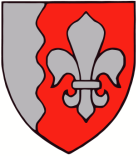 JÕELÄHTME VALLAVALITSUS	Keskkonnaametpohja@keskkonnaamet.ee							06.01.2023 nr 6-4/95Ehituskeeluvööndi vähendamise taotlus Loo aleviku Saha tee 8 ja 8a maaüksuste ja lähiala detailplaneeringu alalEsitame Teile taotluse looduskaitseseaduse § 40 lg 4 punkti 2 sätestatud korras 15.12.2022 Jõelähtme Vallavolikogu otsusega nr 94 vastu võetud Loo aleviku Saha tee 8 ja 8a maaüksuste ja lähiala detailplaneeringu alal Vadioja ehituskeeluvööndi vähendamiseks. Jõelähtme valla Loo aleviku, Liivamäe küla, Saha küla ja Nehatu küla üldplaneeringu (kehtestatud Jõelähtme Vallavolikogu 25.08.2011 otsusega nr 209) kohaselt asub planeeritav maa-ala tiheasustusalal, mille juhtotstarbeks on määratud ärimaa põhijuhtfunktsiooniga keskuse ala. Üldplaneeringu kohaselt on keskuse ala maa , kus asuvad elamud, ameti- ja valitsusasutused, äri- ja büroohooned, haridus-, kultuuri- ja kogunemisasutused ning kus funktsioonide eristamine ei ole üldplaneeringus otstarbekas või võimalik.Ehituskeeluvööndi vähendamine on vajalik Loo aleviku parkimiskohtade puudumise probleemi lahendamiseks. Hetkeolukord Saha tee 8 ja 8a kinnistute lähiümbruses on ohtlik, sest autod pargitakse sõiduteele, kuna Toome tee 5 korterelamu elanikel ei ole sõiduautode jaoks parkimiskohti. Planeeritavale Toome park katastriüksusest moodustatavale transpordimaa sihtotstarbega maaüksusele pos 2 nähakse ette Toome tee 5 korterelamu teenindamiseks rajada 60 parkimiskohta (üks parkimiskoht korteri kohta), millest osa asuvad Vadioja ehituskeeluvööndis. Üldplaneeringu muutmine on põhjendatud avaliku huviga, kuna planeeritakse parkimiskohad piirkonna korterelamute parkimisprobleemi lahendamiseks ja liikluse turvalisuse tõstmiseks.Vallavalitsus on kaalunud Keskkonnaameti poolt 13.12.2021 kirjast nr 6-2/21/16444-4 tulenevalt alternatiive Toome tee 5 korterelamu parkimisküsimuse lahendamiseks, kuid jõudnud seisukohale, et turvalisuse seisukohast on parim võimalik asukoht vastavalt planeeringule elamu vahetus läheduses Saha teega külgneval alal, kuna see vähendab liiklust Toome teel, mida paljud pered kasutavad juurdepääsuks lasteaiale Saha tee 12 kinnistul.Lähtudes eeltoodust, taotleb Jõelähtme Vallavalitsus kehtiva ehituskeeluvööndi vähendamist Loo aleviku Toome park maaüksusel detailplaneeringu põhijoonisel näidatud ulatuses.Lugupidamisega(digitaalset allkirjastatud)Andrus UmbojavallavanemDetailplaneeringu materjal on kättesaadav: https://service.eomap.ee/joelahtmevald/?layers_upd=1,4,7,8,20,10&alus=eomapBaseLayer&mod=planeeringud#/planeeringud/planeeringud/15911Maike Heido tel 60 54 851maike.heido@joelahtme.ee